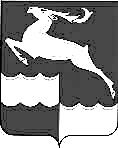 АДМИНИСТРАЦИЯ КЕЖЕМСКОГО РАЙОНАКРАСНОЯРСКОГО КРАЯПОСТАНОВЛЕНИЕ28.03.2024                                             № 230-п		                            г. КодинскОб утверждении положения о творческом конкурсе на создании логотипа «Финансовая грамотность в Кежемском районе» (в редакции постановлений Администрации Кежемского района от 11.04.2024 № 281-п, от 18.04.2024 № 317-п)В целях повышения уровня финансовой грамотности населения Кежемского района, посредством организации и проведения творческого конкурса для детей и молодёжи на создание логотипа «Финансовая грамотность в Кежемском районе», руководствуясь ст.ст. 17, 20, 32 Устава Кежемского района, ПОСТАНОВЛЯЮ:1. Утвердить положение о творческом конкурсе на создание логотипа «Финансовая грамотность в Кежемском районе».2. Контроль за исполнением постановления возложить на заместителя Главы района по экономике и финансам С.А. Фраиндт.3. Постановление вступает в силу со дня, следующего за днем его официального опубликования в газете «Кежемский Вестник» и распространяет свое действие на правоотношения, возникшие с 28.03.2024.Глава района                                                                                   П.Ф. БезматерныхПриложениек постановлению Администрации района от 28.03.2024 № 230-п(в ред. постановления Администрации района 18.04.2024 № 317-п)Положение о творческом конкурсе на создание логотипа «Финансовая грамотность в Кежемском районе»Общие положенияНастоящее положение определяет порядок организации и проведения творческого конкурса на создание логотипа «Финансовая грамотность в Кежемском районе» (далее – Конкурс).Организатором Конкурса является Администрация Кежемского района, соорганизатором Конкурса - Муниципальное казенное учреждение «Управление образования Кежемского района».Цель и задачи КонкурсаЦель Конкурса – создание оригинального логотипа, предназначенного для дальнейшего использования в качестве имиджевой символики и продвижения деятельности по развитию финансовой грамотности в Кежемском районе.Задачи Конкурса: - содействие формированию имиджа района в работе по направлению Финансовая грамотность; - повышение интереса жителей района к направлению Финансовая грамотность; - выявление и поддержка творческих способностей детей и молодёжи Кежемского района.Участники КонкурсаВ Конкурсе могут принять участие школьники и студенты в возрасте 11-20 лет.Сроки проведения КонкурсаКонкурс проводится с 28 марта 2024 года по 18 апреля 2024 года.Приём работ: с 28 марта по 12 апреля 2024 года.Работа комиссии по утверждению победителя (далее – Комиссия): с 15 апреля по 16 апреля 2024 года.Имя победителя будет опубликовано 17 апреля 2024 года на официальном сайте муниципального образования Кежемский район Красноярского края (https://adm-kr24.ru/), в социальной сети «ВКонтакте» в официальных сообществах Администрации Кежемского района (https://vk.com/public203845446) и Муниципальное казенное учреждение «Управление образования Кежемского района» (https://vk.com/ruo_kodinsk).Награждение победителя состоится 18 апреля 2024 года в кабинете Главы Кежемского (Красноярский край, Кежемский район, г. Кодинск, ул. Гидростроителей, 24).Условия участия в Конкурсе5.1. Участники Конкурса создают изображение, уникальный знак, который станет визуальным идентификатором (логотипом) направления «Финансовая грамотность в Кежемском районе».5.2. Требования к творческим работам, предоставляемым для участия в Конкурсе:- эскиз логотипа должен быть представлен в электронном виде (в формате JPEG, PNG) с высоким разрешением – не менее 300 dpi.- логотип должен содержать один из элементов герба Кежемского района и цвета государственного флага Российской Федерации.- рекомендуется избегать большого количества мелких деталей.- логотип должен быть креативным, оригинальным, отражать суть направления, задавать позитивный эмоциональный фон.5.3. Участники Конкурса передают право использования логотипа администрации Кежемского района для дальнейшего использования в качестве имиджевой символики и продвижения деятельности по развитию финансовой грамотности в Кежемском районе 5.4. Участники направляют соорганизатору Конкурса в электронном виде заявку (Приложение 1), проект логотипа, соответствующий требованиям к конкурсным работам (согласно пункту 5.2.) и согласие на передачу авторского права (Приложение 2) на почту laroush@mail.ru. В теме указать: «Конкурс логотипов ФГ». При большом размере файлов можно отправить работу в виде архива или ссылки на облако хранения.Все дополнительные вопросы уточнять по следующим номерам телефонов: 8 (950) 426 71-07; 8 (983) 164 14-03.5.5. Каждый участник может представить на конкурс не более 1 работы.5.6. Каждый участник гарантирует, что логотип создан им лично и является оригинальной работой участника. Подтверждением авторства работы является предоставление по запросу жюри оригинала логотипа. В случае возникновения каких-либо претензий третьих лиц в отношении авторских прав на предоставленный участником Конкурса логотип, участник обязуется урегулировать их своими силами и за свой счёт, при этом работа снимается с Конкурса без каких-либо условий. 5.7. Участие в Конкурсе подразумевает полное ознакомление и согласие участников с данным Положением о Конкурсе. 5.8. Работы, не соответствующие требованиям, не допускаются к участию в Конкурсе. 5.9. Работы, присланные на Конкурс, не рецензируются и не возвращаются.Подведение итогов КонкурсаОценку творческих работ по пятибалльной системе проводит Комиссия, состав которого формирует организатор Конкурса (Приложение 3)6.2. Критерии оценки конкурсных работ: - соответствие работ требованиям (п. 5.2);- общее восприятие работы; - художественный уровень работы; - оригинальность идеи и содержание работы; - техника и качество исполнения работы.6.3. Решение Комиссии является окончательным и пересмотру не подлежит. Комиссия не вступает в дискуссию и переписку с участниками конкурса.6.4. Решение Комиссии оформляется протоколом.6.4. Победителем Конкурса признаётся одна работа, которая в дальнейшем будет использована в качестве логотипа «Финансовая грамотность в Кежемском районе».6.5. Победитель Конкурса будет награждён денежным поощрением в размере 2000 (две тысячи) рублей и Благодарственным письмом.Приложение 1к положению о творческом конкурсе на создание логотипа «Финансовая грамотность в Кежемском районе»Заявка на участие в творческом конкурсе на создание логотипа «Финансовая грамотность в Кежемском районе»Приложение 2к положению о творческом конкурсе на создание логотипа «Финансовая грамотность в Кежемском районе»СОГЛАСИЕна передачу авторского права иобработку персональных данныхЯ, ___________________________________________________________(фамилия, имя, отчество)даю своё согласие на обработку моих персональных данных (в т. ч. копирование, накопление, хранение, уточнение, извлечение, использование, обезличивание, блокирование, удаление, уничтожение) автоматизированным способом и/или без использования средств автоматизации с соблюдением принципов и правил обработки персональных данных, предусмотренных законодательством Российской Федерации, в Администрацию Кежемского района.Гарантирую, что предоставление логотипа и использование его в дальнейшем организатором Конкурса на условиях настоящего Положения не будет нарушать авторских и смежных прав третьих лиц. Предоставляю организатору право на обнародование своей работы. Даю согласие на публичное использование логотипа (в деловой документации, на официальном сайте, социальных сетях, информационно-рекламных кампаниях, сувенирной продукции, при проведении мероприятий, выставочной работе).Даю согласие, что работа, присланная на конкурс, поступает в собственность Администрации Кежемского района и может быть использована по усмотрению Администрации Кежемского района. Мои права и обязанности в области персональных данных и авторского права, предусмотренные Федеральным законом от 27.07.2006 № 152-ФЗ «О персональных данных» и Гражданским Кодексом Российской Федерации, мне известны и понятны.Приложение 3к Положению о творческом конкурсе на создание логотипа «Финансовая грамотность в Кежемском районе»(в ред. постановления Администрации района 11.04.2024 № 281-п)Состав комиссии по утверждению победителя конкурса на создание логотипа «Финансовая грамотность в Кежемском районе»Фраиндт Светлана Александровна - заместитель Главы Кежемского района по экономике и финансам, муниципальный координатор направления «Финансовая грамотность в Кежемском районе»;Ноздрина Лидия Александровна - директор Муниципального казённого учреждения «Служба экономического развития, снабжения и закупок Кежемского района»;Соколова Лариса Сергеевна	-главный специалист отдела дошкольного, общего и дополнительного образования Муниципального казенного учреждения «Управление образования Кежемского района»;Привалихина Светлана Сергеевна - директор Муниципального бюджетного учреждения «Молодёжный центр Кежемского района».Журавская Наталья Николаевна - исполняющий обязанности директора Муниципального бюджетного учреждения «Молодежный центр Кежемского района». ФИО участникаВозраст участникаОбразовательное учреждениеКонтактная информация участника: Контактный телефон:Е-mail:Контактная информация проектного руководителя (если имеется)ФИО:Контактный телефон:Е-mail:Описание логотипаУчастникСогласен с условиями проведения Конкурса. Разрешаю хранение и обработку приведенных данных в целях проведения Конкурса и дальнейшей практической реализации. Подтверждаю достоверность предоставленных сведений. Даю согласие на фото и видеосъемку. _____________________    _____________________Подпись, дата		  Фамилия И.О.При выдвижении учащегося образовательным учреждением, родителями, иными законными представителямиСогласен(-ны) с условиями проведения Конкурса и разрешаю(ем) хранение и обработку приведенных данных в целях проведения Конкурса и дальнейшей практической реализации. Сведения предоставлены по собственной инициативе и являются достоверными.Даю(ем) согласие на фото и видеосъемку.___________________   _____________________Подпись, дата		     Ф. И.О.Подпись субъекта персональных данных, дата